Оглавление1	Раздел Показатели перспективного спроса на тепловую энергию (мощность) и теплоноситель в установленных границах территории поселения, городского округа;	51.1	Площадь строительных фондов и приросты площади строительных фондов по расчетным элементам территориального деления.	51.2	Объемы потребления тепловой энергии (мощности),  приросты потребления тепловой энергии (мощности) в каждом расчетном элементе территориального деления на каждом этапе и к окончанию планируемого периода.	51.3	Потребление тепловой энергии (мощности) объектами, расположенными в производственных зонах с учетом возможных изменений производственных зон и их перепрофилирования и приросты потребления тепловой энергии (мощности) производственными объектами на каждом этапе и к окончанию планируемого периода.	62	Раздел Перспективные балансы располагаемой тепловой мощности источников тепловой энергии и тепловой нагрузки потребителей	62.1	Описание существующих и перспективных зон действия систем теплоснабжения, источников тепловой энергии, в том числе работающих на единую тепловую сеть, с выделенными (неизменными в течение отопительного периода) зонами действия.	62.2	Описание существующих и перспективных зон действия индивидуальных источников тепловой энергии;	102.3	Перспективные балансы тепловой мощности и тепловой нагрузки в перспективных зонах действия источников тепловой энергии.	102.4	Существующие и перспективные технические ограничения на использование установленной тепловой мощности и значения располагаемой мощности основного оборудования источников тепловой энергии.	112.5	Значения существующих и перспективных потерь тепловой энергии  при  ее передаче  по тепловым сетям, включая потери тепловой энергии в тепловых сетях теплопередачей через теплоизоляционные конструкции теплопроводов и с потерями и затратами теплоносителей.	112.6	Значения существующей и перспективной тепловой нагрузки потребителей, устанавливаемые по договорам теплоснабжения, договорам на поддержание резервной тепловой мощности, долгосрочным договорам теплоснабжения, в соответствии с которыми цена определяется по соглашению сторон, и по долгосрочным договорам, в отношении которых установлен долгосрочный тариф	113	Раздел Перспективные балансы теплоносителя	123.1	Перспективные балансы производительности водоподготовительных установок и максимального потребления теплоносителя теплопотребляющими установками потребителей.	123.2	Перспективные балансы производительности водоподготовительных установок источников тепловой энергии для компенсации потерь теплоносителя в аварийных режимах работы систем теплоснабжения.	124	Раздел Предложения по строительству, реконструкции и техническому перевооружению источников тепловой энергии	134.1	Предложение по новому строительству источников тепловой энергии, обеспечивающие приросты перспективной тепловой нагрузки на вновь осваиваемых территориях поселения, городского округа, для которых отсутствует возможность передачи тепла от существующих и реконструируемых источников тепловой энергии.	134.2	Предложение по реконструкции источников тепловой энергии, обеспечивающие приросты перспективной тепловой нагрузки в существующих и расширяемых зонах действия источников тепловой энергии.	134.3	Предложение по техническому перевооружению источников тепловой энергии с целью повышения эффективности работы систем теплоснабжения.	154.4	Меры по выводу из эксплуатации, консервации  и демонтажу избыточных источников тепловой энергии,  а также выработавших нормативный срок службы либо в случаях, когда продление срока службы или паркового ресурса технически невозможно или экономически нецелесообразно.	204.5	Меры по переоборудованию котельных в источники комбинированной выработки электрической и тепловой энергии, кроме случаев, когда указанные котельные находятся в зоне действия профицитных (обладающих резервом тепловой мощности) источников с комбинированной выработкой тепловой и электрической энергии на каждом этапе и к окончанию планируемого периода.	204.6	Меры по переводу котельных, размещенных в существующих и расширяемых зонах действия источников комбинированной выработки тепловой и электрической энергии в «пиковый» режим на каждом этапе и к окончанию планируемого периода.	204.7	Решения о загрузке источников тепловой энергии, распределении (перераспределении) тепловой нагрузки потребителей тепловой энергии в каждой зоне действия системы теплоснабжения между источниками тепловой энергии (мощности) и теплоносителя, поставляющими тепловую энергию в данной системе теплоснабжения на каждом этапе планируемого периода.	204.8	Оптимальный температурный график отпуска тепловой энергии для каждого источника тепловой энергии или группы источников в системе теплоснабжения	215	Раздел Предложения по строительству и реконструкции тепловых сетей	235.1	Предложение по новому строительству и реконструкции тепловых сетей, обеспечивающих перераспределение тепловой нагрузки из зон с  дефицитом располагаемой тепловой мощности источников тепловой энергии в зоны с резервом располагаемой тепловой мощности источников тепловой энергии (использование существующих резервов).	235.2	Предложение по новому строительству тепловых сетей для обеспечения перспективных приростов тепловой нагрузки  во вновь осваиваемых районах поселения, городского округа под жилищную, комплексную  или производственную застройку.	245.3	Предложение по новому строительству и  реконструкции тепловых сетей, обеспечивающие условия, при наличии которых существует возможность поставок тепловой энергии потребителям от различных источников тепловой энергии при сохранении надежности теплоснабжения.	245.4	Предложения по строительству и реконструкции тепловых сетей для повышения эффективности функционирования системы теплоснабжения, в том числе за счет перевода котельных в пиковый режим работы или ликвидации котельных;	245.5	Предложения по строительству и реконструкции тепловых сетей для	246	Раздел Перспективные топливные балансы	317	Раздел Инвестиции в строительство, реконструкцию и техническое перевооружение	327.1	Решения по величине необходимых инвестиций в новое строительство, реконструкцию и техническое перевооружение источников тепловой энергии  на каждом этапе планируемого периода с учетом утвержденной инвестиционной программы.	327.2	Решения по величине необходимых инвестиций в новое строительство, реконструкцию и техническое перевооружение тепловых сетей, насосных станций и тепловых пунктов на каждом этапе планируемого периода с учетом утвержденной инвестиционной программы.	327.3	Решения по величине инвестиций в строительство, реконструкцию и техническое перевооружение в связи с изменениями температурного графика и гидравлического режима работы системы теплоснабжения.	338	Раздел  Решение об определении единой теплоснабжающей организации (организаций)	349	Раздел  Решения о распределении тепловой нагрузки между источниками тепловой энергии	35Раздел Показатели перспективного спроса на тепловую энергию (мощность) и теплоноситель в установленных границах территории поселения, городского округа;Площадь строительных фондов и приросты площади строительных фондов по расчетным элементам территориального деления.Согласно данным генерального планирования и информации предоставленной администрацией Пустомержского сельского поселения, в таблице 1.1. представлена информация прогноза приростов строительных фондов. Расположение перспективной застройки представлено на рисунке 1.1.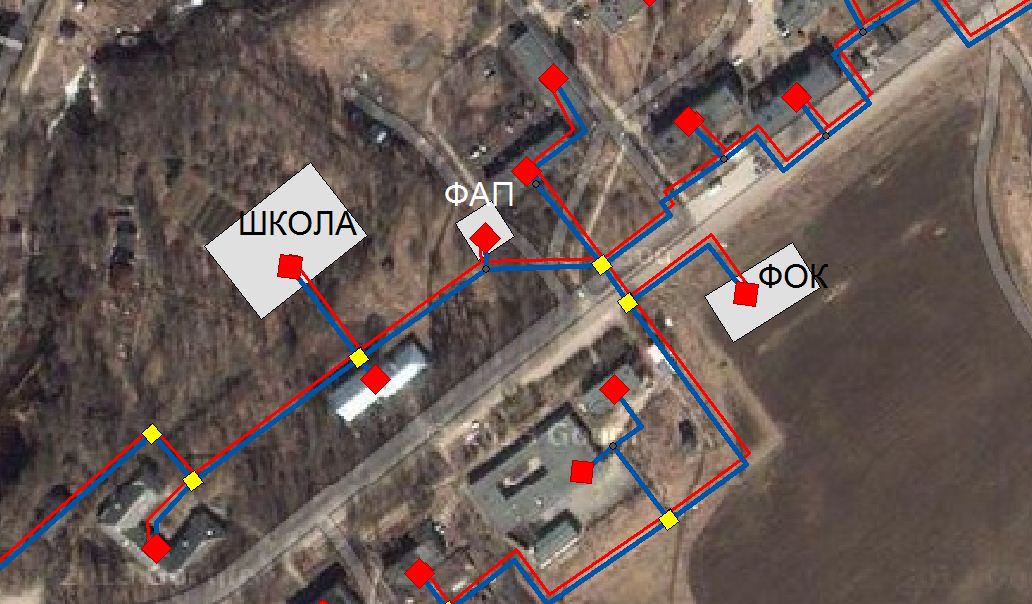 Рисунок 1.1 Расположение перспективной застройки д. Б. ПустомержаТаблица 1.1.1Перспективное строительство.Объемы потребления тепловой энергии (мощности),  приросты потребления тепловой энергии (мощности) в каждом расчетном элементе территориального деления на каждом этапе и к окончанию планируемого периода.Прогноз объемов потребления тепловой мощности потребителями централизованного теплоснабжения МО «Пустомержское сельское поселение» на 2013-2028 годы.Согласно перспективе развития, к котельной д. Большая Пустомержа планируется присоединение школы (в 2014-2015 г.), фельдшерского пункта и физкультурно-оздоровительного комплекса (в 2015-2016 г.).Расчет приростов теплопотребления тепловой мощности выполнен с учетом: 1. Требований Постановления Правительства Российской Федерации от 23 мая 2006 г. N 306 (в редакции постановления Правительства Российской Федерации от 28 марта 2012 г. N 258) «Об утверждении Правил установления и определения нормативов потребления коммунальных услуг» – для жилых зданий нового строительства. 2. Требований СНиП 23-02-2003 «Тепловая защита зданий» - для общественных зданий и зданий производственного назначения. 3. Требований Постановления Правительства РФ от 25.01.2011 №18 18 «Об утверждении Правил установления требований энергетической эффективности для зданий, строений, сооружений и требований к правилам определения класса энергетической эффективности многоквартирных домов», предусматривающих поэтапное снижение нормативов теплопотребления. Таблица 1.2.1Потребление тепловой энергии (мощности) объектами, расположенными в производственных зонах с учетом возможных изменений производственных зон и их перепрофилирования и приросты потребления тепловой энергии (мощности) производственными объектами на каждом этапе и к окончанию планируемого периода.Объектов, расположенных в производственных зонах, охваченных централизованным теплоснабжением нет.Раздел Перспективные балансы располагаемой тепловой мощности источников тепловой энергии и тепловой нагрузки потребителейОписание существующих и перспективных зон действия систем теплоснабжения, источников тепловой энергии, в том числе работающих на единую тепловую сеть, с выделенными (неизменными в течение отопительного периода) зонами действия.Зоной действия источника тепловой энергии является территория поселения, городского округа или ее часть, границы которой устанавливаются закрытыми секционирующими задвижками тепловой сети системы теплоснабжения.К окончанию планируемого периода планируется изменение зоны действия источника тепловой энергии д. Б. Пустомержа, в связи с вводом новых потребителей тепловой энергии.Расположение централизованных источников теплоснабжения с выделением зон действия, а также основные тепловые трассы от централизованных источников к потребителям приведены на рис. 2.1.1.-2.1.2.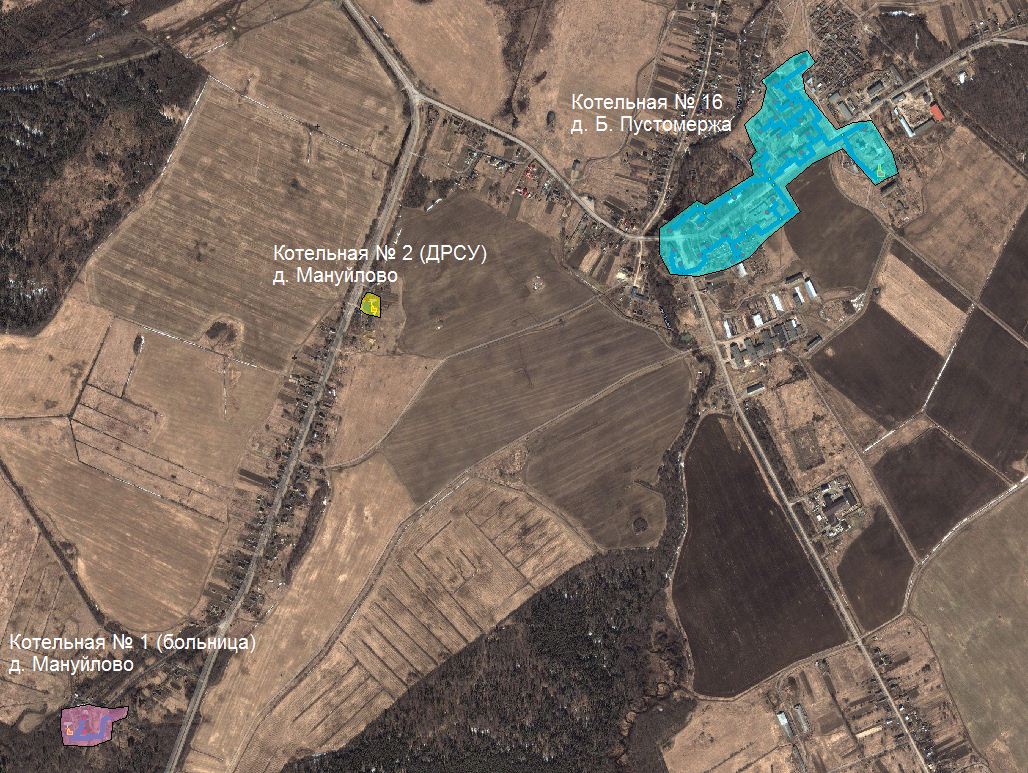 Рисунок 2.1.1Существующие зоны действия источников тепловой энергии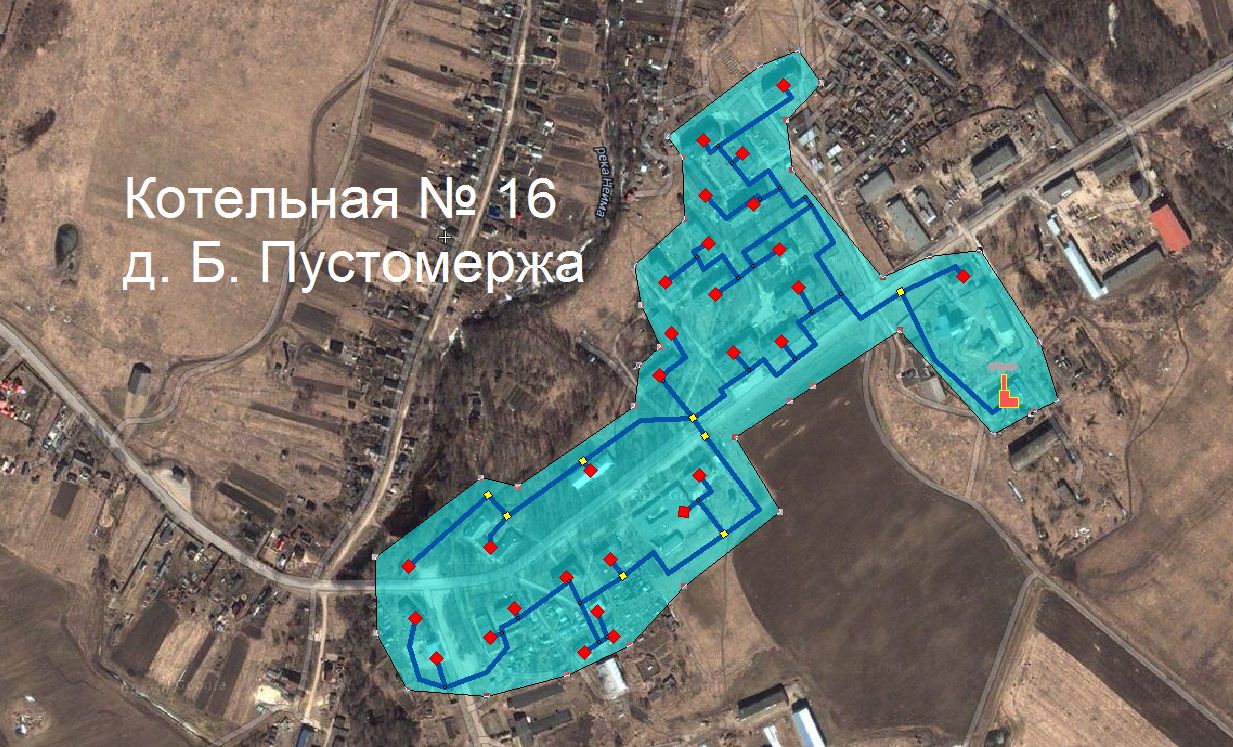 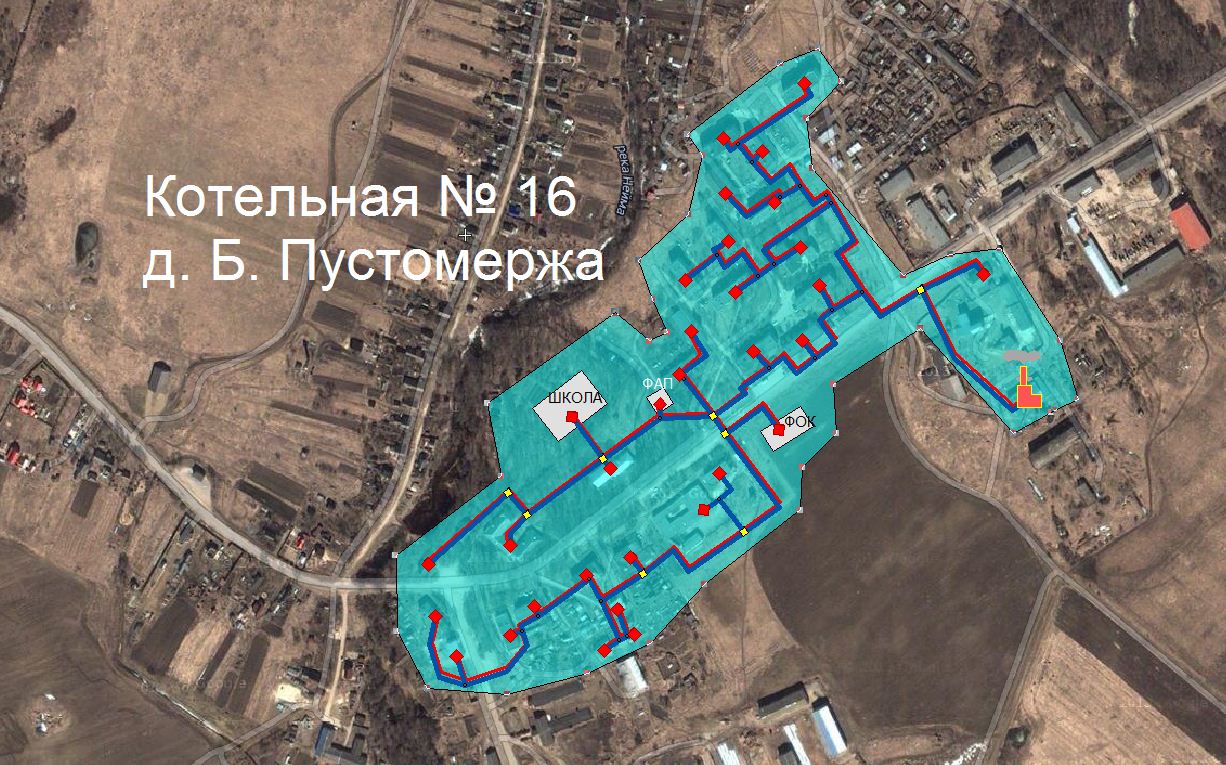 Рисунок 2.1.2 Существующая и перспективная зона действия источника тепловой энергии д. Б. ПустомержаОписание существующих и перспективных зон действия индивидуальных источников тепловой энергии;К настоящему времени в России все большую популярность получает автономное и индивидуальное отопление. По сути своей это системы отопления, осуществляющие обогрев в одном отдельно взятом здании или помещении. При этом если речь идет о многоквартирном жилом доме или крупном здании административного либо коммерческого назначения, то чаще используется термин автономное отопление. Если же разговор о небольшом частном доме или квартире, то более уместным кажется термин индивидуальное отопление.Основные преимущества подобных систем – большая гибкость настройки и малая инертность. При резком изменении погоды от момента запуска системы до прогрева помещения до расчетной температуры проходит не более нескольких часов. В случае с индивидуальным отоплением от получаса до часа, хотя здесь многое зависит от типа используемого котла и способа циркуляции теплоносителя в системе.Зоны действия индивидуального теплоснабжения в данной работе не рассматриваются.Перспективные балансы тепловой мощности и тепловой нагрузки в перспективных зонах действия источников тепловой энергии.Согласно перспективе развития Пустомержского сельского поселения, к котельной д. Большая Пустомержа в расчетный период планируется присоединение трех новых потребителей. В таблице 2.3.1 представлено увеличение нагрузки на котельную с поэтапным присоединением потребителейТаблица 2.3.1.Из таблицы видно, что установленной мощности котельной достаточно для присоединения перспективных потребителей. Существующие и перспективные технические ограничения на использование установленной тепловой мощности и значения располагаемой мощности основного оборудования источников тепловой энергии.Существующих и перспективных технических ограничений на использование установленной тепловой мощности не установлено.Значения существующих и перспективных потерь тепловой энергии  при  ее передаче  по тепловым сетям, включая потери тепловой энергии в тепловых сетях теплопередачей через теплоизоляционные конструкции теплопроводов и с потерями и затратами теплоносителей.Таблица 2.5.1Значения существующей и перспективной тепловой нагрузки потребителей, устанавливаемые по договорам теплоснабжения, договорам на поддержание резервной тепловой мощности, долгосрочным договорам теплоснабжения, в соответствии с которыми цена определяется по соглашению сторон, и по долгосрочным договорам, в отношении которых установлен долгосрочный тарифПотребители, для которых устанавливаются льготные тарифы на тепловую энергию и теплоноситель, с которыми заключены или могут быть заключены в перспективе договоры теплоснабжения по ценам, определенным соглашением сторон и с которыми заключены или могут быть заключены долгосрочные договоры теплоснабжения с применением долгосрочных тарифов, отсутствуют.Раздел Перспективные балансы теплоносителяПерспективные балансы производительности водоподготовительных установок и максимального потребления теплоносителя теплопотребляющими установками потребителей.В соответствии с постановлением правительства РФ от 22.02.2012 года № 154, все потребители должны быть переведены на закрытую схему теплоснабжения к 2022 году, также согласно ФЗ-261 "Об энергосбережении и энергоэффективности" потери тепловой энергии при ее передаче должны сократиться на 15%. Известно, что на подпитку тепловых сетей в д. Б. Пустомержа в год расходуется примерно 1436,6 м3. По котельным д. Мануйлово данных не предоставлено. В таблице 3.1. приведен расход сетевой воды с 2014 по 2028 года.Таблица 3.1.Также уменьшение потерь сетевой воды будет связано с переходом на четырехтрубную систему теплоснабжения и постепенной реконструкцией тепловых сетей. Перспективные балансы производительности водоподготовительных установок источников тепловой энергии для компенсации потерь теплоносителя в аварийных режимах работы систем теплоснабжения.При возникновении аварийной ситуации на любом участке магистрального трубопровода возможно организовать обеспечение подпитки тепловой сети за счет использования существующих баков аккумуляторов.Расчет дополнительной аварийной подпитки тепловых сетей на существующей котельной предусматривается согласно п. 6.17 СНиП 41-02-2003 «Тепловые сети».Раздел Предложения по строительству, реконструкции и техническому перевооружению источников тепловой энергииПредложение по новому строительству источников тепловой энергии, обеспечивающие приросты перспективной тепловой нагрузки на вновь осваиваемых территориях поселения, городского округа, для которых отсутствует возможность передачи тепла от существующих и реконструируемых источников тепловой энергии.Строительство источников тепловой энергии, обеспечивающих приросты перспективной тепловой нагрузки на вновь осваиваемых территориях, не планируется.Предложение по реконструкции источников тепловой энергии, обеспечивающие приросты перспективной тепловой нагрузки в существующих и расширяемых зонах действия источников тепловой энергии.В связи со 100%-ным износом большей части оборудования котельной д. Большая Пустомержа и подключением к ней перспективных нагрузок предлагается установить взамен существующей новую газовую блочно-модульную водогрейную котельную мощностью 6 МВт. Котельная установка предназначена для выработки горячей воды на отопление и горячее водоснабжение.Технические характеристикиПредложение по техническому перевооружению источников тепловой энергии с целью повышения эффективности работы систем теплоснабжения.В связи со значительным износом здания и оборудования котельной №1 (больница) и котельной №2 (ДРСУ) д. Мануйлово предлагается установить взамен существующих новые блочно-модульные котельные установку МКУ 0,8 Гкал и МКУ 0,4 Гкал соответственно.Блочно модульная котельная №1 установка МКУ 0,8 Гкал (0,93 МВт) д. Мануйлово.Блочно модульная котельная предназначена для применения в системах теплоснабжения в качестве эффективного автономного источника энергии для отопления и горячего водоснабжения.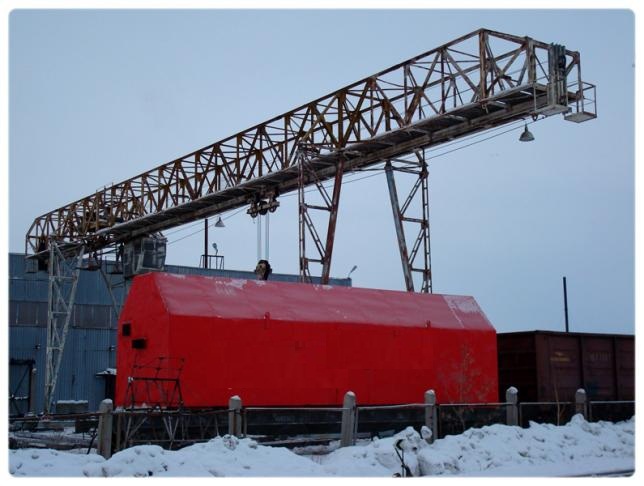 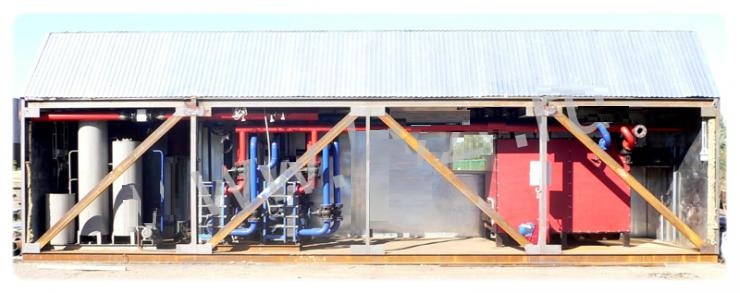 Технические характеристикиБлочно-модульная котельная №2 установка МКУ мощностью 0,4 Гкал (0,46 МВт) д. Мануйлово. 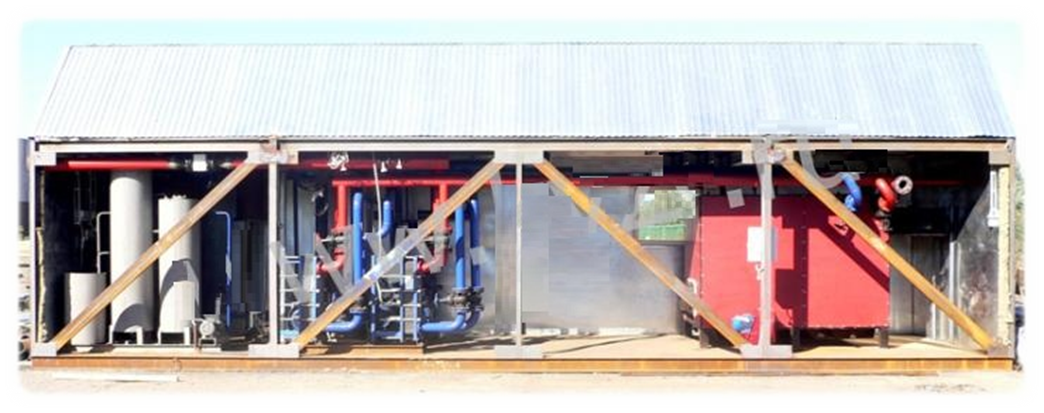 Технические характеристики. Модульная котельная 0,4 Гкал (0,46 МВт) рассчитана на устойчивую работу при воздействии температуры окружающего воздуха от -50 С до +50 С и относительной влажности до 90%.Модульная котельная 0,4 в зависимости от проекта может быть выполнена по одноконтурной либо двухконтурной схеме, с установкой пластинчатых теплообменников.В соответствии с категорией котельной производится резервирование котельного и вспомогательного оборудования.Регулирование теплопроизводительности котельной осуществляется включением - отключением водогрейных котлов, изменением расхода топлива.Сетевая вода системы отопления через обратную линию поступает в котельную через грязевой фильтр. Сетевыми насосами вода подаётся в водогрейные котлы, в которых происходит её нагрев и далее подаётся потребителю. Параметры теплоносителя 70-95 0С. Подпитка сети осуществляется исходной водой при падении давления в обратной линии и прекращается при повышении давления до 0,3 МПа. Для подпитки используется исходная вода с температурой +5 - +10°С, давлением не менее 0,3 МПа. Для исключения перебоев в водоснабжении возможна поставка бака резерва исходной или подпиточной воды. В случае выполнения котельной по двухконтурной схеме устанавливается дополнительная группа насосов котлового контура.Водоподготовка модульной котельной может осуществляться различными способами, в зависимости от качества исходной воды. Для предварительной очистки воды от механических примесей, взвешенных абразивных частиц и защиты оборудования вода в модульную котельную подаётся через грязевой фильтр.Отопление котельного зала модульной котельной обеспечивается тепловыделениями от котлов, газоходов, трубопроводов. Отопление бытовых помещений производится водяными радиаторами.Вентилирование помещений модульной котельной производится системой приточно-вытяжной вентиляции с механическим побуждением. Удаление избытка воздуха из помещения производится через дефлекторы, установленные на крыше здания котельной.В соответствии с проектом модульная котельная оборудуется внутренними сетями хозяйственно-питьевого холодного, горячего водопроводов, бытовой и производственной канализацией, и системой отопления. Для обеспечения хозяйственно-бытовых нужд в помещении котельного зала установлена сантехническая мойка с подводом холодной и горячей воды. Возможно устройство сантехнического узла.Водоснабжение здания модульной котельной предусмотрено от проектируемого ввода холодной воды от наружной сети хозяйственно-питьевого водопровода предприятия.Для контроля расхода исходной воды на вводе холодной воды установлен расходомер. На вводе электропитания установлен электросчётчик. На выходе теплоносителя из котельной предусмотрена установка теплосчетчика.Степень автоматизации котельной выполняется в соответствии с проектом модульной котельной. Возможна регулировка насосного и тягодутьевого оборудования частотными приводами.Для очистки дымовых газов устанавливаются золоуловители ЗУ. Для рассеивания продуктов сгорания угольного топлива в модульной котельной предусмотрена дымовая труба на растяжках, либо самонесущая.Блочно модульная угольная котельная с ручной подачей топливаПодача топлива в помещение модульной котельной выполняется ручным способом с применением ручной тележки. Подача топлива в топки котлов выполняется так же ручным способом.Вне помещения котельной возможно устройство топливного склада. Для облегчения подачи топлива в котельный зал возможна поставка модульной котельной с угольным бункером (с наружной загрузкой). Загрузка угля в бункер выполняется грейфером или иным механическим способом.Шлакозолоудаление из топок котлов и помещения котельной выполняется ручным способом.Монтаж модульной котельной 0,4Блочно модульная котельная 0,4 поставляется транспортабельными блок модулями максимальной заводской готовности. Оборудование котельной установлено и обвязано в пределах каждого модуля. При этом оборудование и коммуникации не демонтируют, это позволяет сразу смонтировать котельную на фундамент и приступать к эксплуатации. Блок контейнера на время перевозки зашит фальш-стеной из металла — это исключает хищение дорогостоящего оборудования.На месте монтажа блоки модульной котельной стыкуются в одно здание с помощью болтовых соединений, стыкуются трубопроводы, электрика и разъемы комплекта контрольно-измерительных приборов и автоматики. Производится установка дымовой трубы и газоходов, подводятся коммуникации (электричество, канализация, вода).Меры по выводу из эксплуатации, консервации и демонтажу избыточных источников тепловой энергии, а также выработавших нормативный срок службы либо в случаях, когда продление срока службы или паркового ресурса технически невозможно или экономически нецелесообразно.Мероприятия данной схемой не предусматриваются.Меры по переоборудованию котельных в источники комбинированной выработки электрической и тепловой энергии, кроме случаев, когда указанные котельные находятся в зоне действия профицитных (обладающих резервом тепловой мощности) источников с комбинированной выработкой тепловой и электрической энергии на каждом этапе и к окончанию планируемого периода.Переоборудование котельной в источник комбинированной выработки электрической и тепловой энергии не планируется.Меры по переводу котельных, размещенных в существующих и расширяемых зонах действия источников комбинированной выработки тепловой и электрической энергии в «пиковый» режим на каждом этапе и к окончанию планируемого периода.Источников комбинированной выработки тепловой и электрической энергии  нет. Перевод котельной в «пиковый» режим не планируется.Решения о загрузке источников тепловой энергии, распределении (перераспределении) тепловой нагрузки потребителей тепловой энергии в каждой зоне действия системы теплоснабжения между источниками тепловой энергии (мощности) и теплоносителя, поставляющими тепловую энергию в данной системе теплоснабжения на каждом этапе планируемого периода.Мероприятия данной схемой не предусматриваются.Оптимальный температурный график отпуска тепловой энергии для каждого источника тепловой энергии или группы источников в системе теплоснабженияОсновной задачей регулирования отпуска теплоты в системах теплоснабжения является поддержание комфортной температуры и влажности воздуха в отапливаемых помещениях при изменяющихся на протяжении отопительного периода внешних климатических условиях и постоянной температуре воды, поступающей в систему горячего водоснабжения (ГВС) при переменном в течение суток расходе.Температурный график определяет режим работы тепловых сетей, обеспечивая центральное регулирование отпуска тепла. По данным температурного графика определяется температура подающей и обратной воды в тепловых сетях, а также в абонентском вводе в зависимости от температуры наружного воздуха.При центральном отоплении регулировать отпуск тепловой энергии на источнике можно двумя способами:- расходом или количеством теплоносителя, данный способ регулирования называется количественным регулированием. При изменении расхода теплоносителя температура постоянна.- температурой теплоносителя, данный способ регулирования называется качественным. При изменении температуры расход постоянный.Критерии обоснования температурного графика.Традиционно наши системы отопления жилых и общественных зданий проектируются и эксплуатируются исходя из внутреннего расчетного температурного графика обычно 95/70 ОC с элеваторным качественным регулированием параметра (температуры) теплоносителя, поступающего в отопительные приборы. Этим как бы жестко фиксируется температура теплоносителя, возвращаемого на источник теплоснабжения, и на ее возможное снижение влияет лишь наличие в зданиях систем ГВС (закрытых, открытых). Поэтому в практическом плане стремление к снижению затрат на транспорт водяного теплоносителя от источника к потребителю сводится к выбору оптимальной температуры нагрева теплоносителя на источнике. С этим связаны: расход теплоносителя и затраты на его приготовление и перекачку; пропускная способность (диаметр трубопровода) теплосети и ее стоимость; появление подкачивающих насосных станций (как при высокой, так и низкой температуре прямой сетевой воды); тепловые потери через изоляцию теплопроводов (либо при фиксированных потерях увеличиваются затраты в изоляцию); перетопы зданий при положительных наружных температурах из-за срезки графика температуры прямой сетевой воды при наличии у абонентов установок ГВС, а соответственно дополнительные потери теплоты (топлива); выработка электроэнергии на теплофикационных отборах турбин ТЭЦ и замещающей станции энергосистемы.Исходя из сказанного, оптимальная температура нагрева теплоносителя на источнике определяется условием минимума суммарных затрат:З=f(Зтс, Зпер, Знас, Зтп, Зпз, Зээ, Зсв) = min, где соответственно затраты: Зтс - в тепловые сети; Зпер - на перекачку теплоносителя; Знас - в насосные станции; Зтп - на тепловые потери в сетях; Зпз - на перетопы зданий; Зээ - на компенсацию выработки электроэнергии в энергосистеме; Зсв - на изменение расхода топлива на отпуск теплоты от источника в связи с нагревом сетевой воды при ее сжатии в насосах.Оптимизация температурных графиков может осуществляться как для создаваемых, так и для действующих систем теплоснабжения.Для вновь создаваемых систем теплоснабжения критерием оптимальности может быть минимум суммарных затрат за расчетный период с дисконтированием их к расчетному году, что в наибольшей степени соответствует нашим условиям начального этапа развития рыночной экономики, т.к. позволяет учесть и ущербы от замораживания капвложений в период строительства, и эффект движения капитала в народном хозяйстве в течение всего рассматриваемого периода.Для действующих систем теплоснабжения в исходных формулах суммарных затрат возможно появление дополнительных затрат, связанных с необходимостью увеличения поверхностей нагрева отопительно-вентиляционного оборудования (подключаемого непосредственно к сети без смесительных устройств) и пропускной способности распределительных (квартальных, площадочных) тепловых сетей, а также переналадки систем теплопотребления при переходе на пониженный температурный график.В качестве энергетического критерия оптимальности при выборе эксплуатационного температурного графика в действующей системе теплоснабжения может быть принят минимум расхода топлива, требуемого для функционирования системы:В = Bпер+Bтп+Bпз+Bээ+Bсв=min, где Bпер - расход топлива на производство электроэнергии в энергосистеме, расходуемой на перекачку теплоносителя; Bтп - расход топлива на производство теплоты, теряемой при транспорте теплоносителя; Bпз - расход топлива на производство теплоты, теряемой с перетопами зданий; Bээ - изменение расхода топлива в энергосистеме при изменении выработки на тепловом потреблении; Bсв - изменение расхода топлива на отпуск теплоты от источника в связи с нагревом сетевой воды при ее сжатии в насосах.Анализ выбранного температурного графика проводился на основании удовлетворения условий тепло-гидравлических режимов работы системы теплоснабжения.Для котельных утвержден температурный график 95/70оС. Температурный график ГВС 60/40оС.В дни стояния положительных температур и в летний период температура теплоносителя в подающем трубопроводе поддерживается на уровне 70-750С, для обеспечения нормативных температур ГВС в местах водоразбора горячей воды потребителями (600С). Раздел Предложения по строительству и реконструкции тепловых сетейПредложение по новому строительству и реконструкции тепловых сетей, обеспечивающих перераспределение тепловой нагрузки из зон с  дефицитом располагаемой тепловой мощности источников тепловой энергии в зоны с резервом располагаемой тепловой мощности источников тепловой энергии (использование существующих резервов).Мероприятия данной схемой не предусматриваются.Предложение по новому строительству тепловых сетей для обеспечения перспективных приростов тепловой нагрузки  во вновь осваиваемых районах поселения, городского округа под жилищную, комплексную  или производственную застройку.Для обеспечения перспективных приростов тепловой нагрузки необходимо строительство новых участков тепловой сети. Перечень тепловых сетей до новых потребителей представлен в таблице 5.2.1, подключение новых потребителей – на рисунке 5.5.1Таблица 5.2.1Перечень тепловых сетей до новых потребителей от котельной д. Большая Пустомержа.Предложение по новому строительству и  реконструкции тепловых сетей, обеспечивающие условия, при наличии которых существует возможность поставок тепловой энергии потребителям от различных источников тепловой энергии при сохранении надежности теплоснабжения.Мероприятия данной схемой не предусматриваются.Предложения по строительству и реконструкции тепловых сетей для повышения эффективности функционирования системы теплоснабжения, в том числе за счет перевода котельных в пиковый режим работы или ликвидации котельных;Мероприятия данной схемой не предусматриваются.Предложения по строительству и реконструкции тепловых сетей дляобеспечения нормативной надежности и безопасности теплоснабжения, определяемых в соответствии с методическими указаниями по расчету уровня надежности и качества поставляемых товаров, оказываемых услуг для организаций, осуществляющих деятельность по производству и (или) передаче тепловой энергии, утверждаемыми уполномоченным Правительством Российской Федерации федеральным органом исполнительной власти.Для обеспечения нормативной надежности и повышения эффективности функционирования предлагается перейти на четырехтрубную систему теплоснабжения в д. Большая Пустомержа. Сети отопления организовать по закрытой схеме. Перечень новых тепловых сетей ГВС представлен в таблице 5.5.1. Схема перспективных тепловых сетей представлена на рисунке 5.5.1. Рисунок 5.5.1. Перспективная схема тепловых сетей от котельной д. Большая Пустомержа.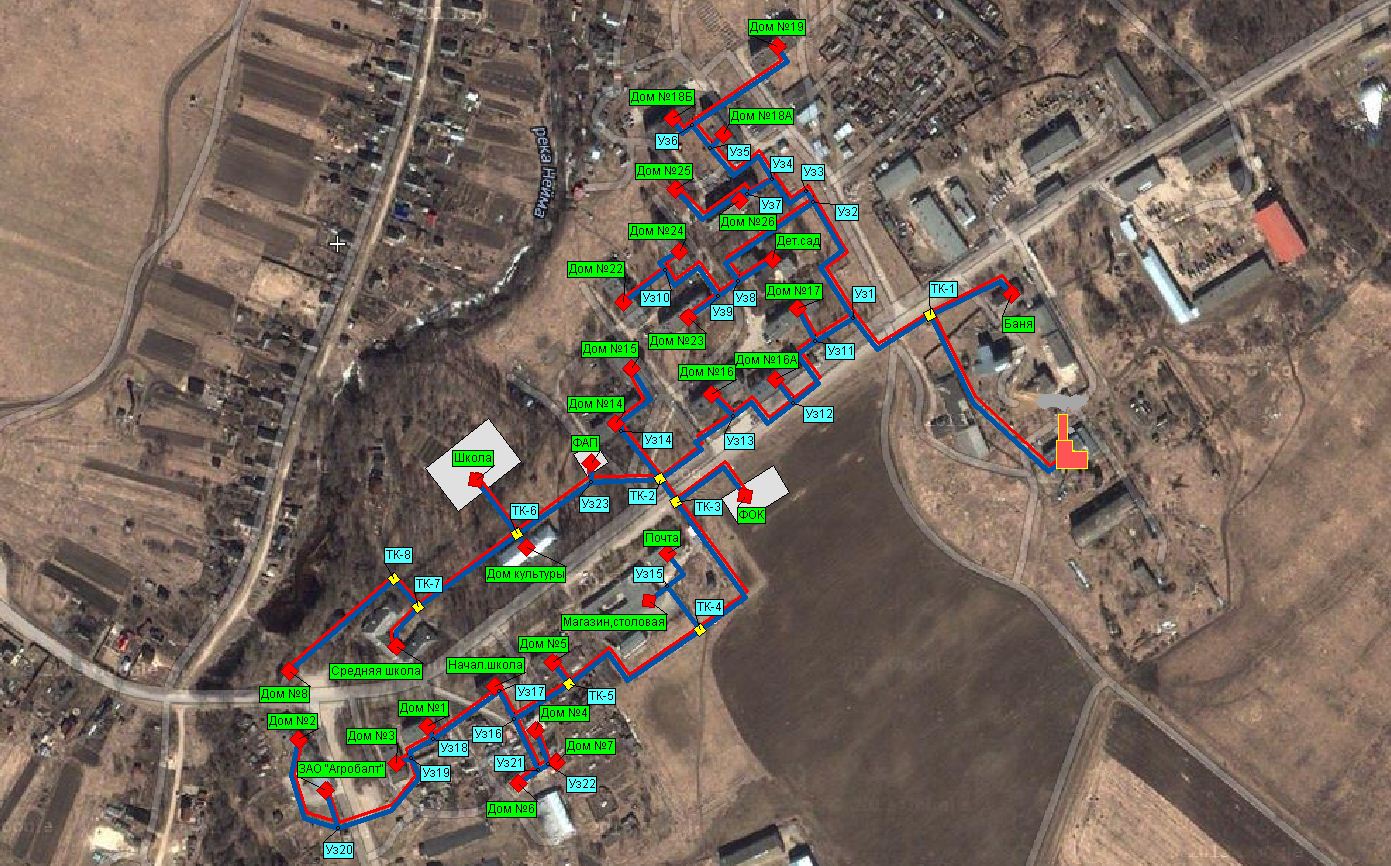 Таблица 5.5.1.Перечень новых тепловых сетей ГВС от котельной д. Б. Пустомержа.* точных данных по расположению новой застройки не предоставлено, поэтому длина участков принята ориентировочно.В связи с переходом на закрытую схему теплоснабжения и почти 100%-ным износом существующих тепловых сетей, предлагается реконструкция тепловых сетей д. Большая Пустомержа. Перечень тепловых сетей, подлежащих реконструкции, представлен в таблице 5.5.2Таблица 5.5.2.Перечень тепловых сетей от котельной д. Большая Пустомержа, подлежащих реконструкции.Раздел Перспективные топливные балансыВ качестве основного топлива на источнике тепловой энергии д. Большая Пустомержа применяется природный газ, а на котельных в д. Мануйлово - уголь.Перспективное топливопотребление было рассчитано на развитие системы теплоснабжения до окончания планируемого периода, с учетом перспективного ввода новых потребителей и строительством новых блочно-модульных котельных, и представлено в таблице 6.1.Таблица 6.1.Перспективное потребление природного газаРаздел Инвестиции в строительство, реконструкцию и техническое перевооружениеРешения по величине необходимых инвестиций в новое строительство, реконструкцию и техническое перевооружение источников тепловой энергии на каждом этапе планируемого периода с учетом утвержденной инвестиционной программы.Инвестиций в новое строительство, реконструкцию и техническое перевооружение источников тепловой энергии представлены в таблице 7.1.1.Таблица 7.1.1.Сводная таблица финансовых потребностей на установку новых блочно-модульных котельных.Решения по величине необходимых инвестиций в новое строительство, реконструкцию и техническое перевооружение тепловых сетей, насосных станций и тепловых пунктов на каждом этапе планируемого периода с учетом утвержденной инвестиционной программы.В таблице 7.2.1 представлены средневзвешенные финансовые потребности для осуществления строительства новых и реконструкции старых тепловых сетей.Таблица 7.2.1.Сводная таблица финансовых потребностейОценка стоимости капитальных вложений в реконструкцию и новое строительство тепловых сетей и котельных осуществлялась по укрупненным показателям базисных стоимостей по видам строительства, укрупненным показателям сметной стоимости, укрупненным показателям базисной стоимости материалов, видов оборудования, услуг и видов работ, а также на основе анализа проектов-аналогов, коммерческих предложений специализированных организаций.Решения по величине инвестиций в строительство, реконструкцию и техническое перевооружение в связи с изменениями температурного графика и гидравлического режима работы системы теплоснабжения.Инвестиций в строительство, реконструкцию и техническое перевооружение в связи с изменениями температурного графика и гидравлического режима работы системы теплоснабжения не планируется.Раздел  Решение об определении единой теплоснабжающей организации (организаций)Единая теплоснабжающая организация в системе теплоснабжения - теплоснабжающая организация, которая определяется в схеме теплоснабжения федеральным органом исполнительной власти, уполномоченным Правительством Российской Федерации на реализацию государственной политики в сфере теплоснабжения (далее - федеральный орган исполнительной власти, уполномоченный на реализацию государственной политики в сфере теплоснабжения), или органом местного самоуправления на основании критериев и в порядке, которые установлены правилами организации теплоснабжения, утвержденными Правительством Российской Федерации.После внесения проекта схемы теплоснабжения на рассмотрение теплоснабжающие и/или теплосетевые организации должны обратиться с заявкой на признание в качестве ЕТО в одной или нескольких из определенных зон деятельности. Решение о присвоении организации статуса ЕТО в той или иной зоне деятельности принимает для поселений, городских округов с численностью населения пятьсот тысяч человек и более, в соответствии с ч.2 ст.4 Федерального закона №190 «О теплоснабжении» и п.3. Правил организации теплоснабжения в Российской Федерации, утвержденных постановлением Правительства РФ №808 от 08.08.2012 г., федеральный орган исполнительной власти, уполномоченный на реализацию государственной политики в сфере теплоснабжения (Министерство энергетики Российской Федерации).Определение статуса ЕТО для проектируемых зон действия планируемых к строительству источников тепловой энергии должно быть выполнено в ходе актуализации схемы теплоснабжения, после определения источников инвестиций.Обязанности ЕТО определены постановлением Правительства РФ от 08.08.2012 № 808 «Об организации теплоснабжения в Российской Федерации и о внесении изменений в некоторые законодательные акты Правительства Российской Федерации» (п. 12 Правил организации теплоснабжения в Российской Федерации, утвержденных указанным постановлением). В соответствии с приведенным документом ЕТО обязана:• заключать и исполнять договоры теплоснабжения с любыми обратившимися к ней потребителями тепловой энергии, теплопотребляющие установки которых находятся в данной системе теплоснабжения, при условии соблюдения указанными потребителями выданных им в соответствии с законодательством о градостроительной деятельности технических условий подключения к тепловым сетям; заключать и исполнять договоры поставки тепловой энергии (мощности) и (или) теплоносителя в отношении объема тепловой нагрузки, распределенной в соответствии со схемой теплоснабжения; заключать и исполнять договоры оказания услуг по передаче тепловой энергии, теплоносителя в объеме, необходимом для обеспечения теплоснабжения потребителей тепловой энергии, с учетом потерь тепловой энергии, теплоносителя при их передаче.Границы зоны деятельности ЕТО в соответствии с п. 19 Правил организации теплоснабжения в Российской Федерации могут быть изменены в следующих случаях: подключение к системе теплоснабжения новых теплопотребляющих установок, источников тепловой энергии или тепловых сетей, или их отключение от системы теплоснабжения; технологическое объединение или разделение систем теплоснабжения.Сведения об изменении границ зон деятельности единой теплоснабжающей организации, а также сведения о присвоении другой организации статуса единой теплоснабжающей организации подлежат внесению в схему теплоснабжения при ее актуализации.В случае если в отношении одной зоны деятельности единой теплоснабжающей организации подано более одной заявки на присвоение соответствующего статуса от лиц, соответствующих критериям, установленным в пункте 11 настоящих Правил, статус единой теплоснабжающей организации присваивается организации, способной в лучшей мере обеспечить надежность теплоснабжения в соответствующей системе теплоснабжения.Способность обеспечить надежность теплоснабжения определяется наличием у организации технических возможностей и квалифицированного персонала по наладке, мониторингу, диспетчеризации, переключениям и оперативному управлению гидравлическими режимами. На данный момент в зоне централизованного теплоснабжения МО «Пустомержское сельское поселение» в сфере теплоснабжения осуществляет свою деятельность одна организация – ООО «УК «Коммунальные сети», которая отвечает требованиям ЕТО.Раздел  Решения о распределении тепловой нагрузки между источниками тепловой энергииРаспределение тепловой нагрузки между источниками не планируется.КотельнаяОбъект, адресПланируемый вводОбъем*, м3Расход тепла,Гкал/часКотельная д. Б. ПустомержаШкола2014-2015~90000,179Котельная д. Б. ПустомержаФАП2015-2016~20000,055Котельная д. Б. ПустомержаФОК2015-2016~50000,123Установленная мощность, Гкал/чПотребление тепловой энергии за 2012 год, Гкал/годПотребление тепловой энергии к 2028 году, Гкал/годКотельная №16 д. Большая Пустомержа4,951561017486Установленная мощность, Гкал/чПрисоединенная нагрузка, Гкал/чУвеличение нагрузки к 2028 году, Гкал/чКотельная №16д. Б. Пустомержа4,952,973,327Потери т/энергии на тепловых сетях за 2012 год, ГкалПотери т/энергии на тепловых сетях к 2028 году, ГкалКотельная №16745,2372Котельная №161,0946,3Котельная №2174,9131,2Расход воды на подпитку, м32014202020222028Котельная д. Большая Пустомержа1436,61221,11037,9882,2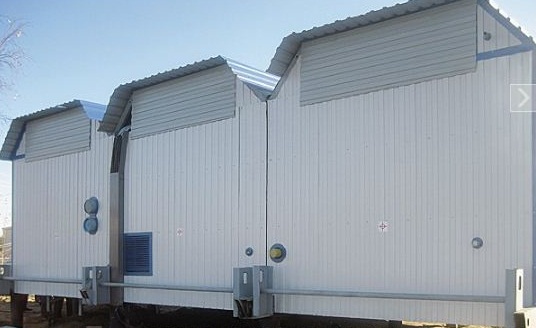 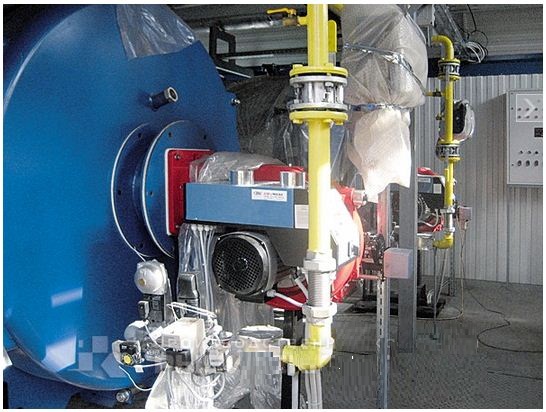 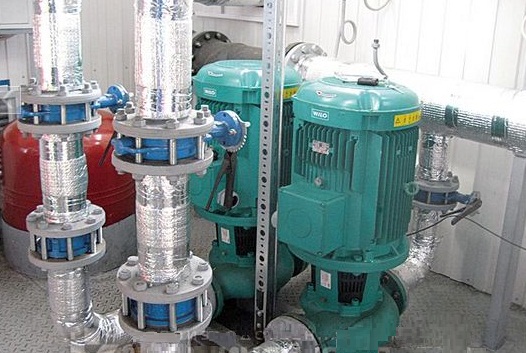 НаименованиеМодульная котельная 6 МВтМодульная котельная 6 МВтНоминальная теплопроизводительность, МВт 66Вид топлива (основное/резервное)ГазГазТип водогрейных котлов«Термотехник» ТТ100-3,0Мвт«Термотехник» ТТ100-3,0МвтКоличество котлов, штук11Количество основных модулей котельной, шт.33Газовое оборудованиеГорелка газовая фирмы CIB UNIGAS. P93.M.PR.S.RU.A.8.50 Мощность 550-4100 кВт – 2шт.Горелка газовая фирмы CIB UNIGAS. P93.M.PR.S.RU.A.8.50 Мощность 550-4100 кВт – 2шт.Комплектация котлаНасос контура отопления WILO ВL100/340-30/4, Q=206 м3/ч, H=35м.в.ст, - 2 шт Насос контура отопления WILO ВL100/340-30/4, Q=206 м3/ч, H=35м.в.ст, - 2 шт Комплектация котлаНасос ГВС WILO IL50/160-5,5/2, Q=17 м3/ч, H=35м.в.ст, - 2 штНасос ГВС WILO IL50/160-5,5/2, Q=17 м3/ч, H=35м.в.ст, - 2 штКомплектация котлаТеплообменник контура ГВСТеплообменник контура ГВСКомплектация котлаКомплект запорной арматуры (дисковые поворотные затворы, обратные и предохранительные клапаны, краны шаровые, фитинги, фланцы, болты, шпильки, крепления)Комплект запорной арматуры (дисковые поворотные затворы, обратные и предохранительные клапаны, краны шаровые, фитинги, фланцы, болты, шпильки, крепления)ЭлектрооборудованиеСиловой щит ВРУ, приборы автоматики – 1 компл.Силовой щит ВРУ, приборы автоматики – 1 компл.Отопление и вентиляцияКалорифер – 1штВентилятор вытяжной ВО 3.15 – 1шт.Калорифер – 1штВентилятор вытяжной ВО 3.15 – 1шт.Водоподготовка, типВодоподготовительняа установку на основе системы обезжилезивания и умягчения водыВодоподготовительняа установку на основе системы обезжилезивания и умягчения водыДымовая труба1200х201200х20Приборы КИПиА-Распределительный щит управления с элементами автоматики и управления;-Датчики давления, температуры, манометры, термометры, термостаты;-Система автоматизированного пожаротушения, пожароохранная сигнализация и пожарное оборудование-Распределительный щит управления с элементами автоматики и управления;-Датчики давления, температуры, манометры, термометры, термостаты;-Система автоматизированного пожаротушения, пожароохранная сигнализация и пожарное оборудованиеЦена блочно модульной котельной установки базовой комплектации, рублей10 400 00010 400 000*В данной таблице представлена базовая комплектация модульной котельной *В данной таблице представлена базовая комплектация модульной котельной *В данной таблице представлена базовая комплектация модульной котельной НаименованиеМодульная котельная 0,8 Гкал (0,93 МВт)Модульная котельная 0,8 Гкал (0,93 МВт)Номинальная теплопроизводительность МКУ, МВт (Гкал)0,930,8Суммарная теплопроизводительность МКУ, МВт (Гкал)0,80,8Вид топлива (основное/резервное)Каменный и бурый уголь, дроваКаменный и бурый уголь, дроваТип водогрейных котловКВр-0,4КВр-0,8Количество котлов, штук21Тип топочного устройстваРучная топкаРучная топкаКоличество основных модулей котельной, шт.11КПД котла, % не менее8080Температура дымовых газов, °С, не более200200Расход угля, кг/ч168140Размер куска угля, мм, не менее66Насос сетевой воды, типKM, GRUNDFOS, WILOKM, GRUNDFOS, WILOЦиркуляционный насос горячей воды, типKM, GRUNDFOS, WILOKM, GRUNDFOS, WILOПодпиточный насос, типKM, GRUNDFOS, WILOKM, GRUNDFOS, WILOНапряжение электрической сети, В380380Подогреватель горячей воды, типПластинчатыйПластинчатыйВодоподготовка, типПМУ, Комплексон, ВПУ, АНУ, РодоматПМУ, Комплексон, ВПУ, АНУ, РодоматТеплосчетчик (отопление, ГВС), тип"Взлет""Взлет"Вентилятор дутьевой (тип/количество)ВЦ-14-46 № 2 с дв. 1,5/3000ВЦ-14-46 №2 с дв. 2,2/3000Дымосос (тип/количество)Д-3,5 дв. 3,0/1500Д-6,3 дв. 5,5/1500ЗолоуловительЗУ-0,4ЗУ-0,8Дымовая труба300х21400х21Топливоподача, шлакоудалениеручныеручныеЦена блочно модульной котельной установки базовой комплектации, рублей2 041 0001 851 000*В данной таблице представлена базовая комплектация модульной котельной МКУ 0,8*В данной таблице представлена базовая комплектация модульной котельной МКУ 0,8*В данной таблице представлена базовая комплектация модульной котельной МКУ 0,8НаименованиеМодульная котельная 0,4 Гкал (0,46 МВт)Модульная котельная 0,4 Гкал (0,46 МВт)Номинальная теплопроизводительность МКУ, МВт (Гкал)0,20,4Суммарная теплопроизводительность МКУ, МВт (Гкал)0,40,4Вид топлива (основное/резервное)Каменный и бурый уголь, дроваКаменный и бурый уголь, дроваТип водогрейных котловКВр-0,2КВр-0,4Количество котлов, штук21Тип топочного устройстваРучная топкаРучная топкаКоличество основных модулей котельной, шт.11КПД котла, % не менее8080Температура дымовых газов, °С, не более200200Расход угля, кг/ч9093Размер куска угля, мм, не менее66Насос сетевой воды, типKM, GRUNDFOS, WILOKM, GRUNDFOS, WILOЦиркуляционный насос горячей воды, типKM, GRUNDFOS, WILOKM, GRUNDFOS, WILOПодпиточный насос, типKM, GRUNDFOS, WILOKM, GRUNDFOS, WILOНапряжение электрической сети, В380380Подогреватель горячей воды, типПластинчатыйПластинчатыйВодоподготовка, типПМУ, Комплексон, ВПУ, АНУ, РодоматПМУ, Комплексон, ВПУ, АНУ, РодоматТеплосчетчик (отопление, ГВС), тип"Взлет""Взлет"Вентилятор дутьевой (тип/количество)-ВЦ-14-46 №2 с дв. 1,5/3000Дымосос (тип/количество)Д-3,5 дв. 3,0/1500Д-3,5 дв. 3,0/1500Золоуловитель-ЗУ-0,4Дымовая труба250х21300х21Топливоподача, шлакоудалениеручныеручныеЦена блочно модульной котельной установки базовой комплектации, рублей17450001657000В данной таблице представлена базовая комплектация модульной котельной МКУ 0,4 В данной таблице представлена базовая комплектация модульной котельной МКУ 0,4 В данной таблице представлена базовая комплектация модульной котельной МКУ 0,4 Наименование начала участкаНаименование конца участкаДлина участка, мВнутренний диаметр подающего трубопровода, мВнутренний диаметр обратного трубопровода, мВид прокладки тепловой сетиТеплоизоляционный материалТК-6Школа700,0650,065Подземная канальнаяПенополиуретанУз23ФАП100,050,05Подземная канальнаяПенополиуретанТК-3ФОК800,0650,065Подземная канальнаяПенополиуретан* точных данных по расположению новой застройки не предоставлено, поэтому длина участков принята ориентировочно.* точных данных по расположению новой застройки не предоставлено, поэтому длина участков принята ориентировочно.* точных данных по расположению новой застройки не предоставлено, поэтому длина участков принята ориентировочно.* точных данных по расположению новой застройки не предоставлено, поэтому длина участков принята ориентировочно.* точных данных по расположению новой застройки не предоставлено, поэтому длина участков принята ориентировочно.* точных данных по расположению новой застройки не предоставлено, поэтому длина участков принята ориентировочно.* точных данных по расположению новой застройки не предоставлено, поэтому длина участков принята ориентировочно.Наименование начала участкаНаименование конца участкаДлина участка, мВнутренний диаметр подающего трубопровода, мВнутренний диаметр обратного трубопровода, мВид прокладки тепловой сетиТеплоизоляционный материалКотельная №16ТК-11900,150,125Подземная канальнаяПенополиуретанТК-1Баня950,040,032Подземная канальнаяПенополиуретанТК-1Уз1950,150,125Подземная канальнаяПенополиуретанУз1Уз21500,1250,1Подземная канальнаяПенополиуретанУз3Уз4450,1250,1Подземная канальнаяПенополиуретанУз4Уз5650,080,065Подземная канальнаяПенополиуретанУз5Дом №18А150,050,04Подземная канальнаяПенополиуретанУз5Уз6350,080,065Подземная канальнаяПенополиуретанУз6Дом №18Б310,0650,05Подземная канальнаяПенополиуретанУз6Дом №19760,0650,05Подземная канальнаяПенополиуретанУз4Уз7280,0650,05Подземная канальнаяПенополиуретанУз7Дом №2610,050,04Подземная канальнаяПенополиуретанУз7Дом №25600,050,04Подземная канальнаяПенополиуретанУз2Уз3120,1250,1Подземная канальнаяПенополиуретанУз2Уз81480,080,065Подземная канальнаяПенополиуретанУз8Дет.сад320,050,04Подземная канальнаяПенополиуретанУз8Уз9350,080,065Подземная канальнаяПенополиуретанУз9Дом №23120,050,04Подземная канальнаяПенополиуретанУз9Уз10500,080,065Подземная канальнаяПенополиуретанУз10Дом №24220,050,04Подземная канальнаяПенополиуретанУз10Дом №22520,050,04Подземная канальнаяПенополиуретанУз1Уз11600,150,125Подземная канальнаяПенополиуретанУз11Дом №17240,050,04Подземная канальнаяПенополиуретанУз11Уз12750,150,125Подземная канальнаяПенополиуретанУз12Дом №16А80,050,04Подземная канальнаяПенополиуретанУз12Уз13900,150,125Подземная канальнаяПенополиуретанУз13Дом №1680,050,04Подземная канальнаяПенополиуретанУз13ТК-2800,1250,1Подземная канальнаяПенополиуретанТК-2Уз14700,0650,05Подземная канальнаяПенополиуретанУз14Дом №1410,0650,05Подземная канальнаяПенополиуретанУз14Дом №15550,050,04Подземная канальнаяПенополиуретанТК-2Уз23650,080,065Подземная канальнаяПенополиуретанТК-6ТК-71100,0650,05Подземная канальнаяПенополиуретанТК-7Средняя школа140,0650,05Подземная канальнаяПенополиуретанТК-7ТК-8600,050,04Подземная канальнаяПенополиуретанТК-8Дом №8950,040,032Подземная канальнаяПенополиуретанТК-2ТК-3280,1250,1Подземная канальнаяПенополиуретанТК-3ТК-41480,1250,1Подземная канальнаяПенополиуретанТК-4ТК-51720,1250,1Подземная канальнаяПенополиуретанТК-5Дом №5110,040,032Подземная канальнаяПенополиуретанТК-5Уз16700,1250,1Подземная канальнаяПенополиуретанУз16Уз17180,1250,1Подземная канальнаяПенополиуретанУз17Начал.школа10,040,032Подземная канальнаяПенополиуретанУз17Уз18640,080,065Подземная канальнаяПенополиуретанУз18Дом №1110,040,032Подземная канальнаяПенополиуретанУз18Уз19250,080,065Подземная канальнаяПенополиуретанУз19Дом №3120,040,032Подземная канальнаяПенополиуретанУз19Уз20700,0650,05Подземная канальнаяПенополиуретанУз20Дом №2450,040,032Подземная канальнаяПенополиуретанУз20ЗАО "Агробалт"80,040,032Подземная канальнаяПенополиуретанУз16Уз21640,0650,05Подземная канальнаяПенополиуретанУз21Дом №6110,040,032Подземная канальнаяПенополиуретанУз21Уз22310,050,04Подземная канальнаяПенополиуретанУз22Дом №710,040,032Подземная канальнаяПенополиуретанУз22Дом №4220,040,032Подземная канальнаяПенополиуретанТК-6Школа700,0650,05Подземная канальнаяПенополиуретанТК-3ФОК800,050,04Подземная канальнаяПенополиуретанУз23ТК-61000,080,065Подземная канальнаяПенополиуретанУз23ФАП100,040,032Подземная канальнаяПенополиуретанНаименование начала участкаНаименование конца участкаДлина участка, мВнутренний диаметр подающего трубопровода, мВнутренний диаметр обратного трубопровода, мВид прокладки тепловой сетиТеплоизоляционный материалКотельная №16ТК-11900,20,2Подземная канальнаяПенополиуретанТК-1Баня950,050,05Подземная канальнаяПенополиуретанТК-1Уз1950,20,2Подземная канальнаяПенополиуретанУз1Уз21500,150,15Подземная канальнаяПенополиуретанУз3Уз4450,1250,125Подземная канальнаяПенополиуретанУз4Уз5650,10,1Подземная канальнаяПенополиуретанУз5Дом №18А150,050,05Подземная канальнаяПенополиуретанУз5Уз6350,10,1Подземная канальнаяПенополиуретанУз6Дом №18Б310,0650,065Подземная канальнаяПенополиуретанУз6Дом №19760,0650,065Подземная канальнаяПенополиуретанУз4Уз7280,10,1Подземная канальнаяПенополиуретанУз7Дом №2610,10,1Подземная канальнаяПенополиуретанУз7Дом №25600,0650,065Подземная канальнаяПенополиуретанУз2Уз3120,1250,125Подземная канальнаяПенополиуретанУз2Уз81480,10,1Подземная канальнаяПенополиуретанУз8Дет.сад320,050,05Подземная канальнаяПенополиуретанУз8Уз9350,10,1Подземная канальнаяПенополиуретанУз9Дом №23120,050,05Подземная канальнаяПенополиуретанУз9Уз10500,10,1Подземная канальнаяПенополиуретанУз10Дом №24220,050,05Подземная канальнаяПенополиуретанУз10Дом №22520,0650,065Подземная канальнаяПенополиуретанУз1Уз11600,20,2Подземная канальнаяПенополиуретанУз11Дом №17240,050,05Подземная канальнаяПенополиуретанУз11Уз12750,20,2Подземная канальнаяПенополиуретанУз12Дом №16А80,050,05Подземная канальнаяПенополиуретанУз12Уз13900,20,2Подземная канальнаяПенополиуретанУз13Дом №1680,050,05Подземная канальнаяПенополиуретанУз13ТК-2800,150,15Подземная канальнаяПенополиуретанТК-2Уз14700,080,08Подземная канальнаяПенополиуретанУз14Дом №1410,080,08Подземная канальнаяПенополиуретанУз14Дом №15550,0650,065Подземная канальнаяПенополиуретанТК-2ТК61650,10,1Подземная канальнаяПенополиуретанТК-6Дом культуры210,050,05Подземная канальнаяПенополиуретанТК-6ТК-71100,0650,065Подземная канальнаяПенополиуретанТК-7Средняя школа140,0650,065Подземная канальнаяПенополиуретанТК-7ТК-8600,050,05Подземная канальнаяПенополиуретанТК-8Дом №8950,050,05Подземная канальнаяПенополиуретанТК-2ТК-3280,150,15Подземная канальнаяПенополиуретанТК-3ТК-41480,150,15Подземная канальнаяПенополиуретанТК-4Уз15400,0650,065Подземная канальнаяПенополиуретанУз15Почта450,050,05Подземная канальнаяПенополиуретанТК-4ТК-51720,150,15Подземная канальнаяПенополиуретанТК-5Дом №5110,050,05Подземная канальнаяПенополиуретанТК-5Уз16700,150,15Подземная канальнаяПенополиуретанУз16Уз17180,150,15Подземная канальнаяПенополиуретанУз17Начал.школа10,10,1Подземная канальнаяПенополиуретанУз17Уз18640,10,1Подземная канальнаяПенополиуретанУз18Дом №1110,050,05Подземная канальнаяПенополиуретанУз18Уз19250,10,1Подземная канальнаяПенополиуретанУз19Дом №3120,050,05Подземная канальнаяПенополиуретанУз19Уз20700,10,1Подземная канальнаяПенополиуретанУз20Дом №2450,0650,065Подземная канальнаяПенополиуретанУз20ЗАО "Агробалт"80,050,05Подземная канальнаяПенополиуретанУз16Уз21640,080,08Подземная канальнаяПенополиуретанУз21Дом №6110,050,05Подземная канальнаяПенополиуретанУз21Уз22310,0650,065Подземная канальнаяПенополиуретанУз22Дом №710,0250,025Подземная канальнаяПенополиуретанУз22Дом №4220,050,05Подземная канальнаяПенополиуретанУз15Магазин,столовая520,050,05Подземная канальнаяПенополиуретан№КотельнаяМощность котельной Гкал/часТопливоРасход условного топливатыс. т.у.тУдельный расход условного топлива кг.у.т./ГкалИзменение потребления топлива к 2028 году,т.у.т1Котельная №16д. Б. Пустомержа4,95газ1,211570,992Котельная №1 (больница) д. Мануйлово0,774уголь0,2255,670,173Котельная №2 (ДРСУ)д. Мануйлово0,098уголь0,045230,910,045№ п/пНаименование работ/статьизатратЗатраты, тыс. руб.Период Установка новых блочно-модульных котельных, в т.ч.1Блочно-модульная газовая котельная мощностью 6 МВт в д. Большая Пустомержа10 400,0до 2020 года2Блочно-модульная угольная котельная мощностью 0,8 Гкал в д. Мануйлово1 851,0до 2028 годаБлочно-модульная угольная котельная мощностью 0,4 Гкал в д. Мануйлово1 657,0до 2028 годаВсего смета проектаВсего смета проекта13 908,0№ п/пНаименование работ/статьизатратЗатраты, всего тыс. руб.Период Реконструкция тепловых сетей в зоне действия котельной д. Большая Пустомержа, в т. ч.1Прокладка новых тепловых сетей ГВС, в связи с переходом на четырехтрубную систему теплоснабжения32 393до 2020 года2Реконструкция тепловых сетей, подлежащих замене в связи с исчерпанием эксплуатационного ресурса36 602до 2020 года3Прокладка тепловых сетей отопления до новых потребителей1 309до 2015 года